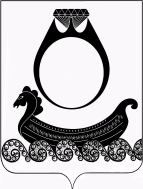 АДМИНИСТРАЦИЯ ГОРОДСКОГО ПОСЕЛЕНИЯ ПОСЁЛОК КРАСНОЕ-НА-ВОЛГЕ  КРАСНОСЕЛЬСКОГО МУНИЦИПАЛЬНОГО РАЙОНА КОСТРОМСКОЙ ОБЛАСТИП О С Т А Н О В Л Е Н И Е« 07»  ноября   2019 года                                                         №272  О проведении аукциона на право заключениядоговора аренды земельных участков, государственнаясобственность на которые не разграничена (мкр. Запрудный, з/у 8, ул. Вольная, з/у 2Б, ул. Льняная, д.14 )	Руководствуясь ст. 39.1, 39.11, 39.12 Земельного кодекса Российской Федерации, п. 2 ст. 3.3. Федерального закона от 25.10.2001 г. № 137-ФЗ «О введении в действие Земельного кодекса Российской Федерации», Уставом городского поселения поселок Красное-на-Волге  Красносельского муниципального Костромской области, принимая во внимание отчеты  ООО «Региональный центр оценки» о рыночной стоимости объекта и годового размера арендной палаты за использование  земельных участков ( №8939 от 01.10.2019 г., №8938 от 01.10.2019 г.),  ООО «Сталь Индустрия» №119 от 07.06.2019 г.,  администрация  городского поселения поселок Красное-на-Волге Красносельского муниципального района Костромской области 	ПОСТАНОВЛЯЕТ:1. Провести аукцион, открытый по составу участников и форме подачи предложений о размере арендной платы, на  право  заключения  договора аренды  земельных участков из категории земель населенных пунктов:1.1. Адрес земельного участка: Костромская область, Красносельский район, пгт.  Красное-на-Волге, мкр. Запрудный, з/у 8,   с кадастровым номером 44:08:090201:342, площадью 1200 кв. м., с разрешенным видом использования — производственная деятельность (строительство ювелирной мастерской)Начальный размер  ежегодной  арендной платы: 30000 рублей;Задаток за участие в аукционе: 6000 рублей.Обременение: часть земельного участка расположена в охранной зоне ВЛ-10кВ, учетный номер 44:08-6.67. 1.2. Адрес земельного участка: Костромская область, Красносельский район, пгт.  Красное-на-Волге, ул. Вольная, з/у 2Б,   с кадастровым номером 44:08:090222:753, площадью 140 кв. м., с разрешенным видом использования — служебные гаражи (размещение постоянных или временных гаражей, стоянок для хранения служебного автотранспорта).Начальный размер  ежегодной  арендной платы: 3000 рублей;Задаток за участие в аукционе: 600 рублей.Обременение: часть земельного участка расположена в охранной зоне ВЛ-10кВ, учетный номер  которой согласно сведений ЕГРН – 44:08-6.67.	1.3. Адрес земельного участка: Костромская область, Красносельский район, пгт.  Красное-на-Волге, ул. Льняная, д.14,   с кадастровым номером 44:08:090311:193, площадью 1000 кв. м., с разрешенным видом использования — для индивидуального жилищного строительства.Начальный размер  ежегодной  арендной платы: 8000 рублей;Задаток за участие в аукционе: 1600 рублей.Обременение: данные отсутствуют.	2. Установить параметры использования земельных участков в соответствии с правилами землепользования и застройки городского поселения поселок Красное-на-Волге Красносельского муниципального Костромской области, утвержденными  решением Совета депутатов  городского поселения поселок Красное-на-Волге	 Красносельского муниципального района Костромской области от  29.11.2012 г №192.3. Победителем аукциона признается участник аукциона, предложивший наибольший размер ежегодной арендной платы  за земельный участок.4. Организатор торгов устанавливает время, место, порядок проведения аукциона, форму и сроки подачи заявок на участие в аукционе, порядок внесения и возврата задатка, величину повышения начальной цены предмета аукциона («шаг аукциона»).5. Создать комиссию по проведению аукциона на право  заключения договора аренды земельных участков,  государственная собственность на которые не разграничена, (приложение).6. Настоящее постановление вступает в силу с даты его подписания и подлежит официальному опубликованию, а также размещению  на официальном сайте администрации городского поселения поселок Красное-на-Волге Красносельского муниципального  района Костромской области в информационно-телекоммуникационной сети «Интернет». Глава городского поселения                                                    В.Н. Недорезов                                                                                                                         Приложение к                                                                  постановлению администрации городского поселения пос.  Красное-на-Волге                                                                                                                                                                                                                          Красносельского  муниципального района Костромской области                                                                   «07»  ноября  2019 г. №272                                                            Комиссия   по проведению аукциона на  право заключения договора аренды земельных участков,  государственная собственность на которые не разграничена.     - Недорезов Владимир Николаевич - глава городского поселения поселок Красное-на-Волге Красносельского муниципального района Костромской области, председатель комиссии;   - Мустафаева Ирина Дуйсеновна – заместитель заведующего отделом имущественных и земельных отношений администрации городского поселения поселок Красное-на-Волге Красносельского муниципального района Костромской области, секретарь комиссии.	Члены комиссии:	- Хоменко Людмила Владимировна - заведующий отделом имущественных и земельных отношений администрации городского поселения поселок Красное-на-Волге Красносельского муниципального района Костромской области;	- Дворецкая Оксана Владимировна - ведущий эксперт по правовому  обеспечению отдела городского хозяйства администрации городского поселения поселок Красное-на-Волге Красносельского муниципального района Костромской области;	- Городкова Людмила Николаевна -   председатель  Совета депутатов городского поселения поселок Красное-на-Волге Красносельского муниципального района Костромской области.